Utorak 								28.4.2020.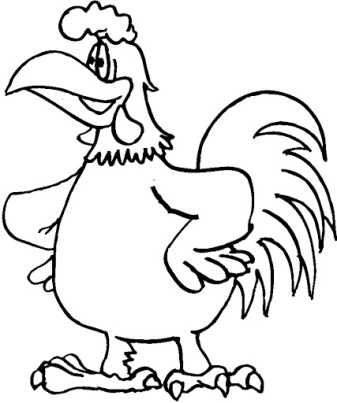 HRVATSKI JEZIKPAUK PUCKO, ŽELJKA HORVAT VUKELJADanas ćeš poslušati jednu simpatičnu priču o Pauku Pucku. Hmm, voliš li ti paukove? Ili ih se bojiš? Poslušaj priču i saznaj o kakvom se pauku zapravo radi. Priču poslušaj na sljedećem linku: https://www.skolskiportal.hr/kolumne/zeljkine-price-za-mali-odmor-pauk-pucko/?fbclid=IwAR2FJ1gi4N84yTqxeAIVw4gjg6w7u2wYevWFpfbwRnydiwp5c9i34GuVAdwNakon toga, prepiši pitanja u svoju bilježnicu i odgovori na njih.Na kraju poslikaj svoju bilježnicu i pošalji mi na pregled. I ono najbitnije, ovo je za ocjeenu!  Zato pripazi da pišeš uredno, imaš li sva slova u riječi i ne zaboravi da odgovori moraju biti punom rečenicom!  		Školski rad	 	28.4.2020.	PAUK PUCKO		Željka Horvat -VukeljaTko je pauk Pucko?Što pauk Pucko radi?Gdje ljudi ne smiju parkirati?Kamo Pucko vozi automobile? Oboji.na  smetlište	na parkiralište		na seloKako bi vozač dobio svoj automobil nazad, on mora puno _________________ .Vole li ljudi pauka Pucka?  	DA 	NEŠto je pauk odlučio poduzeti kako bi ga ljudi zavoljeli? Kako je Pucko trubio? Što je puštao umjesto trube?Koje vrijeme u godini mu je bilo najljepše?Je li se tebi svidio Pucko i zašto?Nacrtaj pauka Pucka.PRILAGOĐENI PROGRAM – NIKOLA – poslušaj priču o pauku Pucku, prepiši pitanja i odgovori na njih. Do kraja dana pošalji mi svoj rad kako bi mogao dobiti ocjenu! https://www.skolskiportal.hr/kolumne/zeljkine-price-za-mali-odmor-pauk-pucko/?fbclid=IwAR2FJ1gi4N84yTqxeAIVw4gjg6w7u2wYevWFpfbwRnydiwp5c9i34GuVAdw		Školski rad	 	28.4.2020.	PAUK PUCKO		Željka Horvat -VukeljaTko je pauk Pucko?Što pauk Pucko radi?Gdje ljudi ne smiju parkirati?Kamo Pucko vozi automobile? Oboji.na  smetlište	na parkiralište		na seloKako bi vozač dobio svoj automobil nazad, on mora puno _________________ .Vole li ljudi pauka Pucka?  	DA 	NEKako je Pucko trubio? Što je puštao umjesto trube?Je li se tebi svidio Pucko i zašto?Nacrtaj pauka Pucka.MATEMATIKA1 I 0 U MNOŽENJU -OBRADADanas idemo dalje.  Otvori udžbenik na 80.strani. Riješi pod ZNAM i pročitaj kako množiti brojem 1, a kako sa nulom. Nakon toga prepiši plan ploče, a zatim riješi udžbenik na 81.strani i zbirku na 110. i 111.strani.PRILAGOĐENI PROGRAM – NIKOLA – pročitaj u svom udžbeniku nastavnu jedinicu 1 i 0 u množenju, prepiši plan ploče i riješi zadatke.GLAZBENA KULTURAZEKINI JADI – obradaZa početak pročitaj tekst pjesmice na 54.strani. Poslušaj pjesmicu i pokušaj je i ti otpjevati.TJELESNA I ZDRAVSTVENA KULTURAVježbaj uz sportaše na HRT3.GLAZBENO  - SCENSKA SKUPINAPogledaj lutkarsku predstavu. https://www.youtube.com/watch?v=_4PNoQDqomQŠkolski rad   28.4.2020.1 i 0 u množenjuAnte svaki dan pije čašu mlijeka.                                    Lucija ne pije mlijeko.Koliko će čaša mlijeka popiti Ante                                  Koliko će čaša mlijeka popiti Lucijaza sedam dana?                                                                 za sedam dana?1 + 1 + 1 + 1 + 1 + 1 + 1 = 7                                              0 + 0 + 0 + 0 + 0 + 0 + 0 = 07 · 1 = 7                                                                               7 · 0 = 0Ante će popiti 7 čaša mlijeka.                                             Lucija neće popiti nijednu čašu mlijeka.Ako je jedan faktor u množenju broj 1                           Ako je jedan faktor u množenju 0umnožak je jednak drugom faktoru.                               umnožak je jednak 0. 	5·1=5              4·1=4	5·0=0     4·0=0